Curriculum Overview for Art and DesignYear 10Term 3:  Mock project Substantive Knowledge:Sketchbooks can be used for preliminary sketches to communicate an idea or experiment with a technique.Techniques are developed through experimentation to create different types of art. Materials, techniques, and visual elements, such as line, tone, shape, pattern, colour and form, can be combined to create a range of effects.Artists review and revisit ideas and sketches to improve and develop ideas. Ways to review and revisit ideas include annotating sketches and sketchbook pages, practising and refining techniques and making models or prototypes of the finished pieceArtists use sketching to develop an idea over time. Create a series of sketches to develop ideas on a theme or mastery of a technique. Investigate and develop artwork using the characteristics of an artistic movementDisciplinary Knowledge:Document work using still image (photography) or by making a drawing of the work. If using photography consider lighting and focusUse a variety of drawing media including charcoal, graphite, wax resist and watercolour to make observational and experimental drawings. To feel able to take creative risks in pursuit of creating drawings with energy and feelingUse drawing exercises to focus an exploration of observational drawing combined with experimental mark making, using a variety of mediaExplore colour mixing through gestural mark making, initially working without a subject matter to allow exploration of mediaUse tools to help us construct and take creative risks by experimenting to see what happens. Use Design through Making philosophy and reflect at all stages to inform future making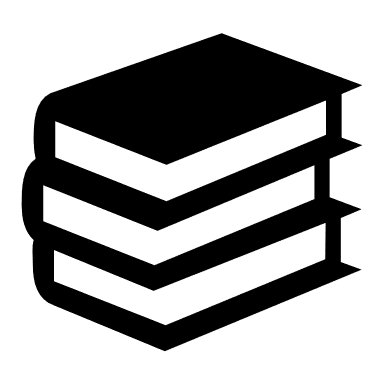 Researching a variety of contemporary and historical artists to inform written responses about artworks/techniques, demonstrating comprehension and summarisation.Subject specific vocabulary with etymologyAnalysis of artists’ work, verbalising and expressing an opinion in verbal and written formatTerm 3:  Mock project Substantive Knowledge:Sketchbooks can be used for preliminary sketches to communicate an idea or experiment with a technique.Techniques are developed through experimentation to create different types of art. Materials, techniques, and visual elements, such as line, tone, shape, pattern, colour and form, can be combined to create a range of effects.Artists review and revisit ideas and sketches to improve and develop ideas. Ways to review and revisit ideas include annotating sketches and sketchbook pages, practising and refining techniques and making models or prototypes of the finished pieceArtists use sketching to develop an idea over time. Create a series of sketches to develop ideas on a theme or mastery of a technique. Investigate and develop artwork using the characteristics of an artistic movementDisciplinary Knowledge:Document work using still image (photography) or by making a drawing of the work. If using photography consider lighting and focusUse a variety of drawing media including charcoal, graphite, wax resist and watercolour to make observational and experimental drawings. To feel able to take creative risks in pursuit of creating drawings with energy and feelingUse drawing exercises to focus an exploration of observational drawing combined with experimental mark making, using a variety of mediaExplore colour mixing through gestural mark making, initially working without a subject matter to allow exploration of mediaUse tools to help us construct and take creative risks by experimenting to see what happens. Use Design through Making philosophy and reflect at all stages to inform future making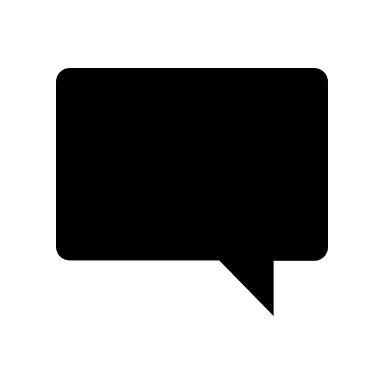 Acknowledge, Analyse, Annotation, Apply,  Colour theory, Consider,  Create, Demonstrate, Develop, Evidence, Experimentation, Explore, Identify, Investigate, Media, NEA (Non-Examined Assessment), Organise, Personal Response, Portfolio, Present, Realise, Record, Refine, Research, Respond,  Select, Visual ElementsTerm 3:  Mock project Substantive Knowledge:Sketchbooks can be used for preliminary sketches to communicate an idea or experiment with a technique.Techniques are developed through experimentation to create different types of art. Materials, techniques, and visual elements, such as line, tone, shape, pattern, colour and form, can be combined to create a range of effects.Artists review and revisit ideas and sketches to improve and develop ideas. Ways to review and revisit ideas include annotating sketches and sketchbook pages, practising and refining techniques and making models or prototypes of the finished pieceArtists use sketching to develop an idea over time. Create a series of sketches to develop ideas on a theme or mastery of a technique. Investigate and develop artwork using the characteristics of an artistic movementDisciplinary Knowledge:Document work using still image (photography) or by making a drawing of the work. If using photography consider lighting and focusUse a variety of drawing media including charcoal, graphite, wax resist and watercolour to make observational and experimental drawings. To feel able to take creative risks in pursuit of creating drawings with energy and feelingUse drawing exercises to focus an exploration of observational drawing combined with experimental mark making, using a variety of mediaExplore colour mixing through gestural mark making, initially working without a subject matter to allow exploration of mediaUse tools to help us construct and take creative risks by experimenting to see what happens. Use Design through Making philosophy and reflect at all stages to inform future making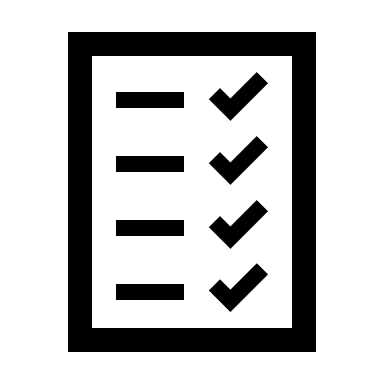  Live marking at regular intervals throughout the projectFrequent peer and self-assessmentContinual verbal feedbackTerm 3:  Mock project Substantive Knowledge:Sketchbooks can be used for preliminary sketches to communicate an idea or experiment with a technique.Techniques are developed through experimentation to create different types of art. Materials, techniques, and visual elements, such as line, tone, shape, pattern, colour and form, can be combined to create a range of effects.Artists review and revisit ideas and sketches to improve and develop ideas. Ways to review and revisit ideas include annotating sketches and sketchbook pages, practising and refining techniques and making models or prototypes of the finished pieceArtists use sketching to develop an idea over time. Create a series of sketches to develop ideas on a theme or mastery of a technique. Investigate and develop artwork using the characteristics of an artistic movementDisciplinary Knowledge:Document work using still image (photography) or by making a drawing of the work. If using photography consider lighting and focusUse a variety of drawing media including charcoal, graphite, wax resist and watercolour to make observational and experimental drawings. To feel able to take creative risks in pursuit of creating drawings with energy and feelingUse drawing exercises to focus an exploration of observational drawing combined with experimental mark making, using a variety of mediaExplore colour mixing through gestural mark making, initially working without a subject matter to allow exploration of mediaUse tools to help us construct and take creative risks by experimenting to see what happens. Use Design through Making philosophy and reflect at all stages to inform future making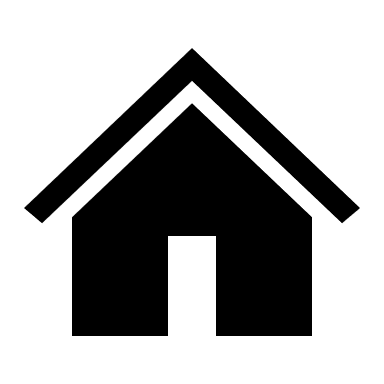 Observational drawingPrimary research (photography) Consolidation Homework to bring sketchbook up-to-date